ПРОТОКОЛ НОРМОКОНТРОЛЯвыпускной квалификационной работы (бакалаврской работы) и сопроводительных документов основным требованиям к ее оформлению обучающегося ИСГТ КГПУ им. В.П. Астафьева Тема ВКР: Психологическая коррекция зрительного восприятия детей младшего школьного возраста с задержкой психического развитияОбучающийся Мутовина Анастасия ДмитриевнаГруппа SО-Б18Б-01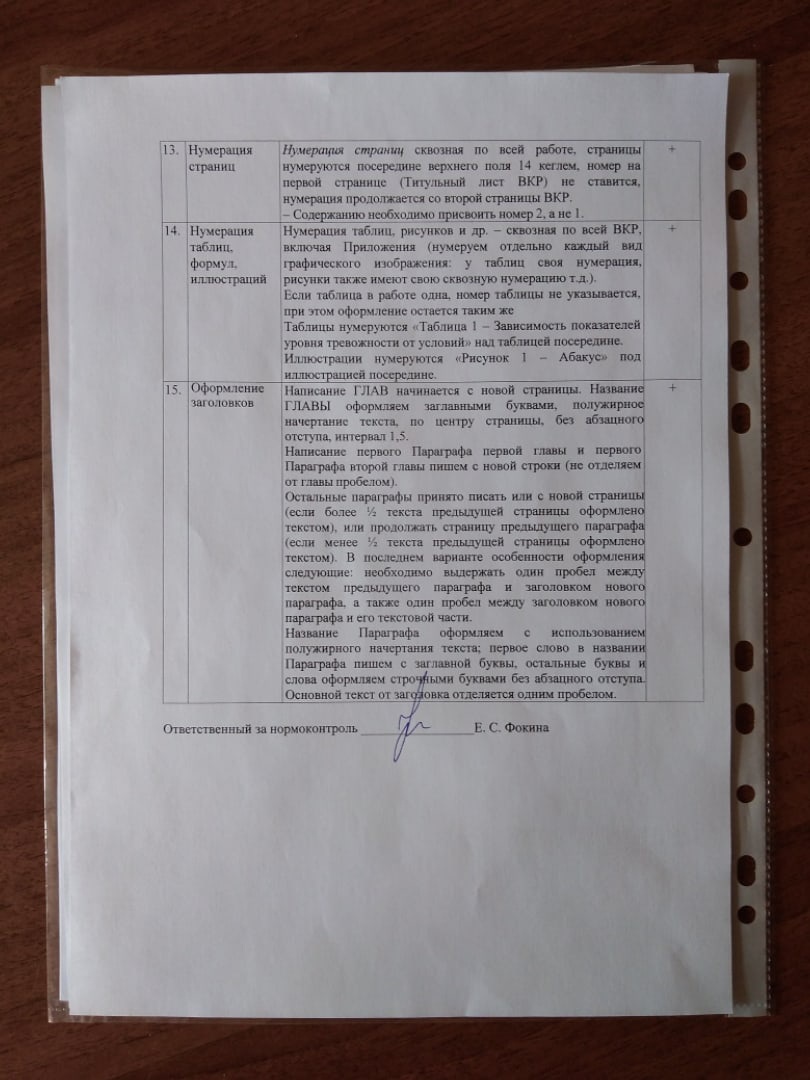 № п/пОбъектПараметры+/–1234Наименование темы работыСоответствует теме, утвержденной распоряжением директора ИСГТ+Размер шрифта14 +Название шрифтаTimes New Roman, обычный, цвет − черный+Межстрочныйинтервал1,5+Абзацныйотступ (мм)1,25+Поля (мм)Левый край – 2,5 см; правый – 1,0 см; 
верхний и нижний края по 2 см+ВыравниваниеОсновной текст – по ширине+Общий объем Не менее 60 страниц текста, включая иллюстрации, таблицы, формулы, приложения (не менее 40 страниц текста без учета приложений)+Последовательность приведения структурных частейТитульный лист. Содержание. Введение. Основная часть. Заключение. Список использованных источников. Приложения.Вкладываются в ВКР: отзыв, справка Антиплагиат, согласие на обработку персональных данных, протокол о прохождении нормоконтроля+Оформление содержанияНаписание СОДЕРЖАНИЯ начинается с новой страницы. Название СОДЕРЖАНИЯ оформляется заглавными буквами, полужирное начертание текста, по центру страницы, без абзацного отступа. Все разделы содержания (главы, параграфы, выводы по главам, заключение, список использованных источников и приложения) должны разместиться на одной странице, отделяются от СОДЕРЖАНИЯ одним пробелом, выравниваются по ширине, интервал 1,5+Объем и наличие всех структурных элементов Объем параграфов от 5 стр.Выводы в конце параграфов и глав. Выделения по тексту работы (исключить)+Объемзаключения2–3 страницы+